СХЕМАводоснабжения и водоотведенияНабережно-Морквашское сельского поселенияВерхнеуслонскогомуниципального района РТс. Набережные Моркваши2015г.СодержаниеПаспорт схемы……………………………………………………….………3Введение………………………………………………………………...……6Глава 1. Схема водоснабжения……………………………………….….…7климатические условия………………………………………………....7 описание структуры системы водоснабжения Набережно-Морквашского сельского поселения………………………..……………………………………….......8описание функционирования систем водоснабжения……...………9описание существующих технических и технологических проблем в водоснабжении Набережно-Морквашского сельского поселения………………………………………………………………...…10существующие балансы водопотребления…………………….……..11перспективное потребление коммунальных ресурсов всфере водоснабжения…………………...…………………………………13предложения по строительству, реконструкции и модернизации объектов систем водоснабжения…………………..….….14оценка капитальных вложений в новое строительство, реконструкцию и модернизацию объектов централизованных систем  водоснабжения……………………………………………….…..15Глава 2. Схема водоотведения………………………………………..….172.1 существующее положение в сфере водоотведения Набережно-   Морквашского сельского поселения….........................................…………172.2 проектные предложения……………………………………………...17Приложение…………………………………………………………....18-21Паспорт Схемы водоснабжения и водоотведения Набережно-Морквашского сельского поселенияВведениеСхема водоснабжения и водоотведения Набережно-Морквашского сельского поселения на период до 2030 года  разработана на основании следующих документов:-Схемы территориального планирования.А также в соответствии с требованиями федерального закона от 07.12.2011 N416-Ф3 (ред. от 30.12.2012) «О водоснабжении и водоотведении».Схема включает в себя первоочередные мероприятия по созданию систем водоснабжения и водоотведения, направленные на повышение надёжности функционирования этих систем, а также безопасные и комфортные условия для проживания людей.Схема водоснабжения и водоотведения содержит:основные направления, принципы, задачи и целевые показатели развития централизованных систем водоснабжения и водоотведения;прогнозные балансы потребления питьевой, технической воды, количества и состава сточных вод сроком не менее чем на 15 лет с учетом различных сценариев развития поселений, городских округов;зоны централизованного и нецентрализованного водоснабжения (территорий, на которых водоснабжение осуществляется с использованием централизованных и нецентрализованных, систем холодного водоснабжения соответственно) и перечень централизованных систем водоснабжения;карты (схемы) планируемого размещения объектов централизованных систем холодного водоснабжения;границы планируемых зон размещения объектов централизованных систем холодного водоснабжения;перечень основных мероприятий по реализации схем водоснабжения и водоотведения в разбивке по этапам, включая технические обоснования этих мероприятий и оценку стоимости их реализации.Мероприятия охватывают следующие объекты системы коммунальной инфраструктуры:Водоснабжение:- сети водоснабжения;- водозаборы.Водоотведение:- оснащение индивидуальных жилых домов в зоне жилой застройки локальными очистными сооружениями(ЛОС);- ЛОС  стоков животноводческих комплексов.Глава 1. Схема водоснабженияКлиматические условияВерхнеуслонский муниципальный район является одним из относительно теплых районов Республики Татарстан и, будучи расположенным на Приволжской возвышенности, имеет одну из высоких норм осадков. Климат с. Набережные Моркваши умеренно-континентальный, формирующийся в основном, под влиянием континентальных воздушных масс, умеренных широт.Довольно часты вторжения холодных арктических (весной и осенью) и теплых тропических воздушных масс (летом и зимой).Зима холодная. Средняя температура январь – 13,5 град.С. Абсолютный минимум температуры воздуха – 47 град.С. Зима длится с половины ноября до начала апреля. Весна продолжается до середины июня, теплые периоды с дождями перемешиваются с холодными. Лето теплое. Средняя температура июля + 20 град.С. Абсолютный максимум температуры воздуха достигает + 38 град.С. Осень характеризуется неустойчивой погодой.Глубина промерзания грунта в среднем составляет – 1,8 м.Среднегодовое количество осадков составляет 480 мм. В зимнее время осадки выпадают в виде снега, образуя устойчивый снеговой покров. Средняя высота снежного покрова составляет в поле 35 см, в лесу 66 см.Продолжительность безморозного периода в среднем 151 день, наибольшая 190 дней, наименьшая 120 дней. Преобладают ветры юго-западного направления.Количество осадков достаточно для эффективного снижения загрязнения воздуха. Наиболее существенное очищающее влияние они оказывают в теплый период года, когда их количество наибольшее. Однако неравномерность выпадения осадков, часто в виде ливней, снижает их значение как фактора очищения атмосферы.Грунты по степени морозоопасности, в зоне сезонного промерзания относятся к слабо- и практически непучинистым. Нормативная глубина сезонного промерзания в данном районе для глинистых грунтов составляет 1.61 м. Учитывая, что дно траншей водопроводных сетей расположено на глубине 2 – 2.5 м, что ниже глубины промерзания, то риск размораживания сетей отсутствует1.1.1 Описание структуры системы водоснабжения Набережно-Морквашского сельского поселения.Набережно-Морквашское сельское поселение образовано в соответствии с Законом Республики Татарстан от 31 января . N 26-ЗРТ  «Об установлении границ территорий и статусе муниципального образования «Верхнеуслонский муниципальный район» и муниципальных образований в его составе». Набережно-Морквашское сельское поселение расположено в северо-восточной части  Верхнеуслонского муниципального района. Набережно-Морквашское сельское поселение на северо-востоке граничит с Введенско-Слободским сельским поселением, на северо-западе граничит с Печищинским и Верхнеуслонским  сельскими поселенями, на юго-западе  с Октябрьским сельским поселением, на юге с Кураловским сельским поселением. Земли Набережно-Морквашского сельского поселения плодородны. Климат умеренно влажный. В качестве источников водоснабжения населенного пункта, предприятий агропромышленного комплекса, используются подземные воды: скважина.  Основными источниками хозяйственно-питьевого и противопожарного водоснабжения в с. Набережные Моркваши, п Никольский в настоящий момент являются подземные артезианские воды. В состав водозаборных сооружений входят: насосная станция 1 подъема совмещенная с водоприемными сооружениями, водонапорная башня и разводящие водопроводные сети.На территории Набережно-Морквашского сельского поселения зарегистрировано 3 скважины, ориентировочная мощность которых  360 м3/сут.Скважины оборудованы погружными  насосами:  ЭВЦ  производственной мощностью 170,82  тыс.м3 (468 м3 в сутки).Водоподготовка и водоочистка как таковые отсутствуют,  потребителям подается исходная (природная) вода, в качественном отношении вода из артезианских скважин хорошего качества, по химическим и бактериологическим показателям удовлетворяющая требованиям СанПиН 2.1.4.1074-01 «Питьевая вода. Гигиенические требования к качеству воды централизованных систем питьевого водоснабжения. Контроль качества» и не соответствует «Жесткость общая». Характеристика скважин приведена в таблице 1. Таблица 11 скважина обеспечена зоной санитарной охраны первого пояса, размер которой составляет 30м. Согласно СП 31.13330.2012 «Водоснабжение. Наружные сети и сооружения» (актуализированная редакция СНИП 2.04.02.-84*) Приказ Министерства регионального развития Российской Федерации от 29 декабря 2011 года № 635/14.Для регулирования расходов воды, подаваемой насосными станциями 1 подъема и расходуемой потребителями, служит водонапорные башни 3х25м3. Кроме того, имеется 5 гидрантов для пожаротушения.с. Набережные Моркваши Система водопровода принята низкого давления, с учетом удовлетворения хозяйственно-питьевых и противопожарных нужд.Характеристика сетей водоснабженияГод ввода: 1984,2011гг.Протяженность сетей водопровода 7,2км., в т.ч.:           - ПЭ Ду – 100 – 2,3  км            -ПЭ Ду – 110 – 4,9 кмСхема водопроводных сетей с. Набережные Моркваши, п Никольский см в Приложении № 11.1.2 Описание  функционирования систем водоснабжения.В настоящей схеме водоснабжения и водоотведения Набережно-Морквашского сельского поселения Верхнеуслонского муниципального района используются следующие термины и определения:«водовод» – водопроводящее сооружение, сооружение для пропуска (подачи) воды к месту её потребления;«источник водоснабжения» – используемый для водоснабжения водный объект или месторождение подземных вод;«расчетные расходы воды» – расходы воды для различных видов водоснабжения, определенные в соответствии с требованиями нормативов;«система водоотведения» – совокупность водоприемных устройств, внутриквартальных сетей, коллекторов, насосных станций, трубопроводов, очистных сооружений водоотведения, сооружений для отведения очищенного стока в окружающую среду, обеспечивающих отведение поверхностных, дренажных вод с территории поселений и сточных вод от жизнедеятельности населения, общественных, промышленных и прочих предприятий;«зона действия предприятия» (эксплуатационная зона) – территория, включающая в себя зоны расположения объектов систем водоснабжения 
и (или) водоотведения организации, осуществляющей водоснабжение 
и (или) водоотведение, а также зоны расположения объектов ее абонентов (потребителей);«зона действия (технологическая зона) объекта водоснабжения» - часть водопроводной сети, в пределах которой сооружение способно обеспечивать нормативные значения напора при подаче потребителям требуемых расходов воды;«зона действия (бассейн канализования) канализационного очистного сооружения или прямого выпуска» - часть канализационной сети, в пределах которой сооружение (прямой выпуск) способно обеспечивать прием и/или очистку сточных вод;«схема водоснабжения и водоотведения» – совокупность элементов графического представления и исчерпывающего однозначного текстового описания состояния и перспектив развития систем водоснабжения 
и водоотведения на расчетный срок;«схема инженерной инфраструктуры» – совокупность графического представления и исчерпывающего однозначного текстового описания состояния и перспектив развития инженерной инфраструктуры на расчетный срок.1.1.3 Описание существующих технических и технологических проблем в водоснабжении Набережно-Морквашского сельского поселения:Предоставление услуг водоснабжения жителям Набережно-Морквашского сельского поселения осуществляет МУП «Волжанка»  с 27.02.2010 года.Анализ состояния систем водоснабжения показал следующее:а) системы водоснабжения с. Набережные Моркваши, п Никольский находятся в хорошем техническом состоянии, необходимо проложить водопроводные сети по  новым улицам с Набережные Моркваши общей протяженностью 5400 п.м;2. эксплуатация систем водоснабжения недостаточно обеспечена материальными ресурсами, на водопроводах отсутствуют системы диспетчеризации и автоматизации управления.Таким образом, к основным проблемам в секторе снабжения чистой водой можно отнести:- плохое техническое и финансовое состояние организаций, обеспечивающих водоснабжение (далее водоснабжающие организации), и низкая эффективность этого сектора экономики, выражающаяся в одновременном росте операционных расходов и увеличении износа основных фондов;- отсутствие четко сформулированной системы государственных обязательств по обеспечению населения чистой водой (требования к качеству воды как продукту питания, качеству воды, поставляемой с использованием систем централизованного водоснабжения), как одной из важных публичных функций органов исполнительной власти и органов местного самоуправления, в области обеспечения качества жизни человека;- отсутствие отечественной технологической базы, дефицит технических решений, обеспечению противоаварийной защиты систем водоснабжения, отсутствие технической базы для производства современного оборудования и материалов в объеме, обеспечивающем потребности водоснабжающих организаций.В связи с этим необходимы коренные меры по улучшению водоснабжения и обеспечению полного охвата населения централизованным водоснабжением, в том числе путем технического и технологического развития отрасли.Долгосрочное развитие инфраструктуры водной отрасли не может быть профинансировано за счет текущих доходов организаций водопроводно-канализационного хозяйства или бюджета, необходимы целевые средства.1.2 Существующие балансы водопотребленияВодопотребление определено по всем видам потребителей: население, расходы воды на содержание животных на животноводческих фермах и комплексах, полив приусадебных участков, пожаротушение.Водоснабжение населения осуществляется в большей части через водоразборные колонкиРасход воды на хозяйственно-питьевые нужды населения пропорционален числу жителей и зависит от степени благоустройства зданий.Неучтённые расходы включают в себя расходы воды на содержание животных на животноводческих фермах и комплексах.Таблица 2.Таблица водопотребления Набережно-Морквашского сельского поселения на 2015г*(*- источник информации Схема территориального планирования)Расходы воды на содержание животных и птиц на животноводческих фермах и комплексах приняты согласно Ведомственным нормам технологического проектирования ВНТП-Н-97, разработанных и утвержденных Министерством сельского хозяйства и продовольствия РФ и составляют:- для КРС (молодняк) – 30 л/сут,	- для КРС (молочные) – 100 л/сут,- для КРС (мясные) – 55 л/сут,- для свиней – 25 л/сут,- для овец – 5,5 л/сут,- для лошадей – 60 л/сут,- куры яичных пород – 0,31 л/сут,- куры мясных пород – 0,36 л/сут,- цыплята – 0,27 л/сут,- гуси – 1,68 л/сут.Противопожарные мероприятияПожаротушение предусматривается из водонапорных башен.Расчетный расход воды на наружное пожаротушение – 10 л/с;Расчетный расход воды на внутреннее пожаротушение – 2.5 л/с.1.3 Перспективное потребление коммунальных ресурсов  в сфере водоснабженияВсе мероприятия по развитию жилищной инфраструктуры Набережно-Морквашского сельского поселения предусмотрены в соответствии с расчетами и мероприятиями Схемы территориального планирования Верхнеуслонского муниципального района.Развитие систем водоснабжения и водоотведения на период до 2030 года учитывает увеличение размера застраиваемой территории и улучшение качества жизни населения.При проектировании системы водоснабжения определяется требуемый расход воды для потребителей. Расход воды на хозяйственно-питьевые нужды  населения зависит от степени санитарно-технического благоустройства населённого пункта и района жилой застройки.Благоустройство жилой застройки Набережно-Морквашского сельского поселения принято следующим: планируемая жилая застройка на конец расчётного срока 2030 года оборудуется внутренними системами водоснабжения.Таблица 4.Расчетное общее водопотребление на 1 очередь развития*(* - источник информации Схема территориального планирования)Расчетное общее водопотребление на расчетный срок развития*(* - источник информации Схема территориального планирования)1.4 Предложения по строительству, реконструкции и модернизации объектов систем водоснабженияОсновные направления развития водоснабжения – бесперебойное обеспечение населения Набережно-Морквашского сельского поселения водой питьевого качества, повышение надежности систем, сокращение количества аварий на сетях, увеличение пропускной способности сетей, уменьшение потерь воды. Увеличение водопотребления планируется для комфортного и безопасного проживания населения.В настоящее время разработаны государственные программы: Государственная программа «Чистая вода» для обеспечения населения чистой питьевой водой.Выполнение мероприятий, заложенных в программы, позволит создать систему эффективного управления в секторе водоснабжения:- обеспечение долгосрочного финансирования и привлечение частных инвестиций на основе софинансирования частных инвестиций и механизма инвестиционных фондов;- стимулирование производства отечественного инновационного оборудования;- реализацию региональных и местных программ в секторе водоснабжения;- реализацию мероприятий по стимулированию производства инновационного отечественного оборудования в сфере водоснабжения;- реализацию программ обеспечения чистой питьевой водой важнейших объектов социальной инфраструктуры.В рамках реализации концепции развития поселения предусматривается выполнение следующих мероприятий:1. корректировка качества питьевого водоснабжения, в том числе с использованием технологических приемов направленных в первую очередь на обеззараживание, обезжелезивание, деманганацию и умягчение воды; 2. строительство сетей водоснабжения с применением труб из современных материалов на основе современных технологий до 2030г;3. Оснащение приборами учета водонапорных башен и артезианских скважин, внедрение системы диспетчеризации.1.5. Оценка капитальных вложений в новое строительство, реконструкцию и модернизацию объектов централизованных систем водоснабженияВ современных рыночных условиях, в которых работает инвестиционно-строительный комплекс, произошли коренные изменения в подходах к нормированию тех или иных видов затрат, изменилась экономическая основа в строительной сфере. В настоящее время существует множество методов и подходов к определению стоимости строительства, изменчивость цен и их разнообразие не позволяют на данном этапе работы точно определить необходимые затраты в полном объеме.В связи с этим, на дальнейших стадиях проектирования требуется детальное уточнение параметров строительства на основании изучения местных условий и конкретных специфических функций строящегося объекта.Стоимость разработки проектной документации объектов капитального строительства определена на основании «Справочников базовых цен на проектные работы для строительства» (Коммунальные инженерные здания и сооружения, Объекты водоснабжения и канализации). Базовая цена проектных работ (на 1 января 2001 года) устанавливается в зависимости от основных натуральных показателей проектируемых объектов и приводится к текущему уровню цен умножением на коэффициент, отражающий инфляционные процессы на момент определения цены проектных работ для строительства согласно Письму № 1951-ВТ/10 от 12.02.2013г. Министерства регионального развития Российской Федерации.Ориентировочная стоимость строительства зданий и сооружений определена по проектам объектов-аналогов, Каталогам проектов повторного применения для строительства объектов социальной и инженерной инфраструктур,  Укрупненным нормативам цены строительства для применения в 2012, изданным Министерством регионального развития РФ, по существующим сборникам ФЕР в ценах и нормах 2001 года, а также с использованием сборников УПВС в ценах и нормах 1969 года. Стоимость работ пересчитана в цены 2013 года с коэффициентами согласно: - Постановлению № 94 от 11.05.1983г. Государственного комитета СССР по делам строительства; - Письму № 14-Д от 06.09.1990г. Государственного комитета СССР по делам строительства; - Письму № 15-149/6 от 24.09.1990г. Государственного комитета РСФСР по делам строительства; - Письму № 2836-ИП/12/ГС от 03.12.2012г. Министерства регионального развития Российской Федерации; - Письму № 21790-АК/Д03 от 05.10.2011г. Министерства регионального развития Российской Федерации.Расчетная стоимость мероприятий приводится по этапам реализации, приведенным в Схеме водоснабжения и водоотведения, с учетом индексов-дефляторов до 2020 и 2025г.г. в соответствии с указаниями Минэкономразвития РФ Письмо № 21790-АК/Д03 от 05.10.2011г. "Об индексах цен и индексах-дефляторах для прогнозирования цен".Определение стоимости на разных этапах проектирования должно осуществляться различными методиками. На предпроектной стадии при обосновании инвестиций определяется предварительная (расчетная) стоимость строительства. Проекта на этой стадии еще нет, поэтому она составляется по предельно укрупненным показателям. При отсутствии таких показателей могут использоваться данные о стоимости объектов-аналогов. При разработке рабочей документации на объекты капитального строительства необходимо уточнение стоимости путем составления проектно-сметной документации. Стоимость устанавливается на каждой стадии проектирования, в связи, с чем обеспечивается поэтапная ее детализация и уточнение. Таким образом, базовые цены устанавливаются с целью последующего формирования договорных цен на разработку проектной документации и строительства.В расчетах не учитывались:стоимость резервирования и выкупа земельных участков и недвижимости для государственных и муниципальных нужд;стоимость проведения топографо-геодезических и геологических изысканий на территориях строительства;стоимость мероприятий по сносу и демонтажу зданий и сооружений на территориях строительства;стоимость мероприятий по реконструкции существующих объектов;оснащение необходимым оборудованием и благоустройство прилегающей территории; особенности территории строительства.Результаты расчетов (сводная ведомость стоимости работ) приведены в Приложении №2, Приложении № 3Глава 2. Схема водоотведения.2.1 Существующее положение в сфере водоотведения Набережно-Морквашского сельского поселенияВ настоящее время территория Набережно-Морквашского сельского поселения неканализованна. Поселения не имеют централизованного отвода бытовых и производственных сточных вод. Жители пользуются выгребами или надворными уборными, которые имеют недостаточную степень гидроизоляции, что приводит к загрязнению территории.На территории поселения ливневая канализация отсутствует. Отвод дождевых и талых вод не регулируется и осуществляется в пониженные места существующего рельефа.2.2  Проектные предложения.Нормы водоотведения от населения приняты согласно СП 32.13330.2012 «Канализация. Наружные сети и сооружения» принимаются равными нормам водопотребления, без учета расходов воды на восстановление пожарного запаса и полив территории, с учетом коэффициента суточной неравномерности. Исходя из изложенного в плане водоснабжения, необходимо предусмотреть: проведение мероприятий по снижению водоотведения за счет введения систем оборотного водоснабжения, создания бессточных производств и водосберегающих технологий. Строительство централизованных систем в малых населенных пунктах экономически невыгодно:из-за слишком большой себестоимости очистки 1 м3 стока;из-за малой плотности застройки;из-за сложного рельефа местности. Населенные пункты могут быть оснащены автономными установками биологической  и  глубокой очистки хозяйственно бытовых стоков в различных модификациях, а именно: «ЮБАС» производительностью от 1-20м3/сутки, «ТОП-АS-БИОКСИ» производительностью от 1-50 м3/сутки, с обеззараживанием очищенных сточных вод установкой ультразвуковых блоков кавитации «Лазурь». Образующиеся в результате очистки и обеззараживания сточные воды используются для полива территории индивидуального домовладения или отводятся в водосток, а активный ил и осадок для компостирования с последующим внесением в почву в качестве удобрений.Водоотвод дождевых и снеговых вод с территории населенных пунктов и производственных площадок будет производиться системой открытых каналов и лотков. Приложение № 1Схема водопроводных сетей с. Набережные Моркваши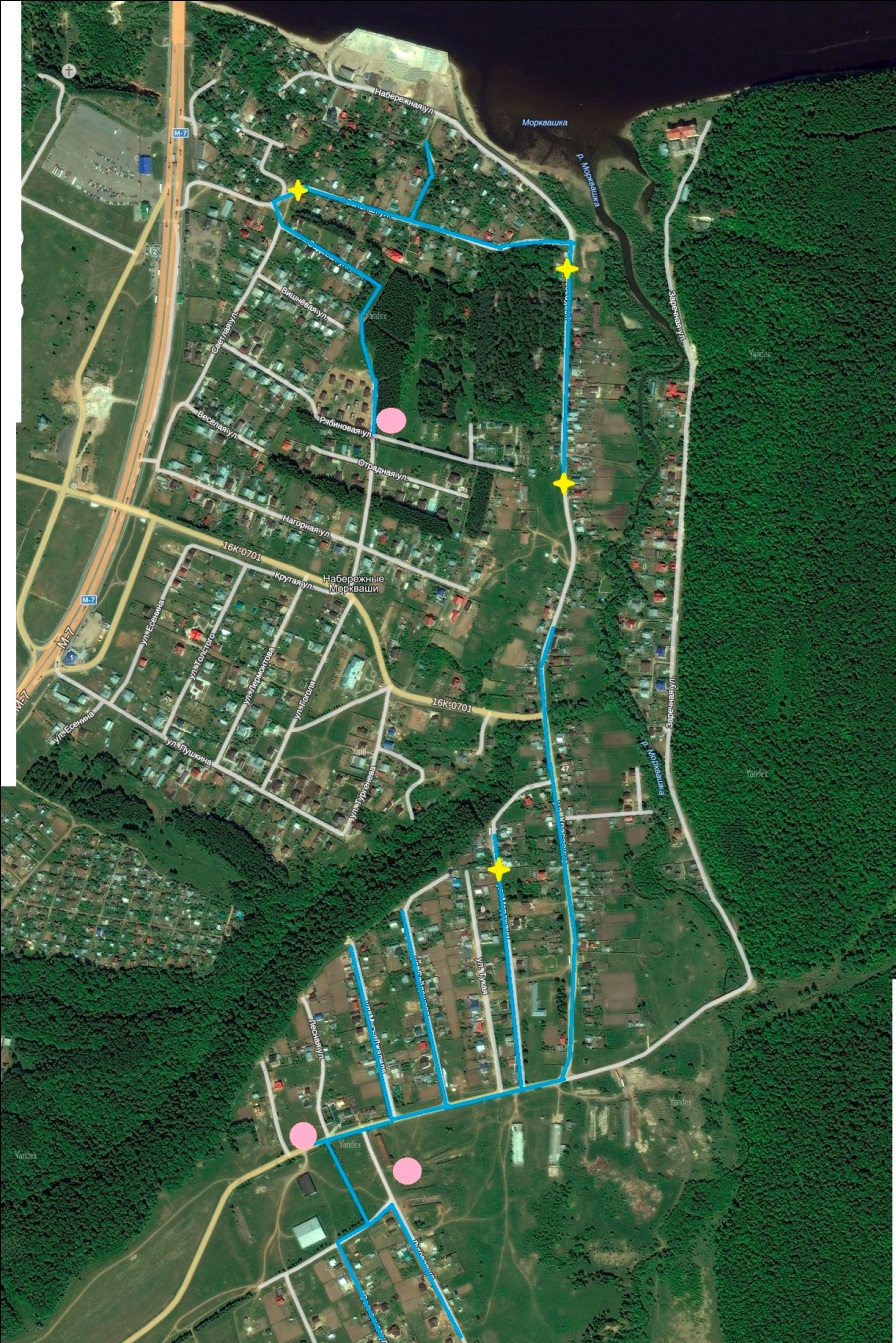  Схема водопроводных сетей п. Никикольский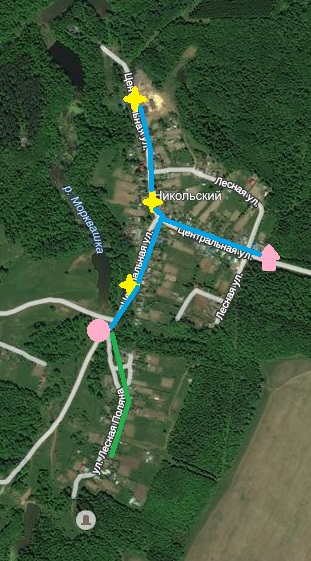 Приложение № 2Перечень мероприятий программы                                                                                                                                                                                     тыс. руб.                                                                                                                                                                      Приложение № 3Информация об объемах и источниках финансирования на 2015-2030 г.НаименованиеСхема водоснабжения и водоотведения Набережно-Морквашского сельского поселения Верхнеуслонского муниципального района.Инициатор проекта (муниципальный заказчик).Исполнительный комитет Набережно-Морквашского сельского поселения Верхнеуслонского муниципального района.Местонахождение объектаРоссия, Республика Татарстан, Верхнеуслонский район, с. Набережные МорквашиНормативно-правовая база для разработки схемы.- 	Федерального закона от 07.12.2011 N 416-Ф3 (ред. От 30.12.2012) «О Водоснабжении и водоотведении»- Правилами разработки и утверждения схем водоснабжения и водоотведения, утвержденными Постановлением Правительства РФ от 05.09.2013 г. № 782 «О схемах водоснабжения и водоотведения»;- Постановлением Правительства РФ от 14.06.2013 № 502 «Об утверждении требований к программам комплексного развития коммунальной инфраструктуры  поселений и городских округов»;- Приказом Министерства регионального развития РФ от 06.05.2011 № 2004 « О разработке программа комплексного развития    систем коммунальной - 	СП 31.13330.2012 «Водоснабжение. Наружные сети и сооружения» Актуализированная редакция СНИП 2.04.02.-84* Приказ Министерства регионального развития Российской Федерации от 29 декабря 2011 года № 635/14;- 	СП 32.13330.2012 «Канализация. Наружные сети и сооружения». Актуализированная редакция СНИП 2.04.03-85* Утвержден приказом Министерства регионального развития Российской Федерации (Минрегион России) от 29 декабря 2011 г. № 635/11 и введен в действие с 01 января 2013 г;- СП 10.13130.2009 «Системы противопожарной защиты. Внутренний противопожарный водопровод. Требования пожарной безопасности»;- СП 8.13130.2009 «Системы противопожарной защиты. Источники наружного противопожарного водоснабжения. Требования пожарной безопасности».Цели схемыЦелями схемы являются:- 	развитие систем централизованного водоснабжения и водоотведения для существующего и нового строительства жилищного фонда в период до 2030г. -	увеличение объёмов производства коммунальной продукции, в частности, оказания услуг по водоснабжению при повышении качества оказания услуг, а также сохранение действующей ценовой политики;- 	улучшение работы систем водоснабжения;- 	повышение качества питьевой воды;- 	обеспечение надёжного водоотведения, а также гарантируемая очистка сточных вод согласно нормам экологической безопасности и сведение к минимуму вредного воздействия на окружающую среду.Способ достижения поставленных целей- 	реконструкция существующих водозаборных узлов;-  	установка ВОС;- 	строительство сетей магистральных водопроводов, обеспечивающих возможность постоянного водоснабжения Набережно-Морквашского сельского поселения в целом;- 	установка приборов учёта;-  строительство локальных очистных сооружений на предприятиях;- 	снижение вредного воздействия на окружающую среду.Сроки и этапы реализации схемыСхема будет реализована в период с 2015 по 2030 годы. В проекте выделяются 2 этапа:1 этап  -   2015-2020 г.г.2 этап   -  2020-2030 г.г. на каждом из которых планируется реконструкция и строительство новых производственных мощностей коммунальной инфраструктуры.Ожидаемые результаты от реализации мероприятий схемы1. Создание современной коммунальной инфраструктуры населенного пункта.2. Повышение качества предоставления коммунальных услуг.3. Снижение уровня износа объектов водоснабжения.4. Улучшение экологической ситуации на территории Набережно-Морквашского сельского поселения Верхнеуслонского муниципального района. 5. Создание благоприятных условий для привлечения средств внебюджетных источников (в том числе средств частных инвесторов, кредитных средств и личных средств граждан) с целью финансирования проектов модернизации и строительства объектов водоснабжения и водоотведения.6. Обеспечение сетями водоснабжения земельных участков, определенных для вновь строящегося жилищного фонда и объектов производственного, рекреационного и социально-культурного назначения.7. Увеличение мощности систем водоснабжения.Финансовые ресурсы, необходимые для реализации схемыОбщий объем финансирования схемы составляет 6480,0 тыс. руб.,в том числе:- собственные средства–0,0 тыс. рублей;- средства Республики Татарстан – 6480,0 тыс. рублей;- средства местного бюджета–0,0 тыс. рублей;- другие источники –0,0 тыс. рублей.Контроль исполнения инвестиционной программыОперативный контроль осуществляет Руководитель Исполнительного комитета Набережно-Морквашского сельского поселения  Верхнеуслонского муниципального района.№ п/пНаименование населенного пунктаИсточник водоснабженияКол-во башен,шт.Мощность источника м³/сутВодопотребление, м³/сутНаличие зон санитарной охраны, шт.Протяженностьводопров.сетей, км1Набережно-Морквашское33360-17,21с.Набережные МорквашиАрт.скважина – 2шт2х25м³240-14,93п. НикольскийАрт.скважина – 1шт1х25м³1202,3№ п/пНаименование населенных пунктовЧисло жителейСреднесуточный расход, м3/сутМакс. сут-ый, м3/сутНеучтенные расходы (10%), м3/сутПолив, м3/сутПожаротушение м3/сутИтого Живот. сектор, м3/сутВсего, м3/сутНабережно-Морквашское72541,149,324,1164,654172,035,0177,031с.Набережные Моркваши72541,149,324,1164,654172,035,0177,03№ п/пНаименование населенных пунктовЧисло жителейСреднесуточный расход, м3/сутМакс. сут-ый, м3/сутНеучтенные расходы (10%), м3/сутПолив, м3/сутПожаротушение м3/сутИтого Живот. сектор, м3/сутВсего, м3/сутНабережно-Морквашское76753,8464,615,386,8554,0130,845,0135,841с.Набережные Моркваши76753,8464,615,386,8554,0130,845,0135,84№ п/пНаименование населенных пунктовЧисло жителейСреднесуточный расход, м3/сутМакс. сут-ый, м3/сутНеучтенные расходы (10%), м3/сутПолив, м3/сутПожаротушение м3/сутИтого Живот. сектор, м3/сутВсего, м3/сутНабережно-Морквашское60345,0054,004,556,8554169,355,0174,351с.Набережные Моркваши60345,0054,004,556,8554169,355,0174,35№n/nНаименование мероприятияАдрес объекта Срок начала работСрок окончания работМощность, протяженностьСтоимость работИтого по плану мероприятийИтого по плану мероприятий1Строительство водопроводных сетей в с. Набережные Морквашиул. Дубравная, Полевая,Молодежная, Дружбы,Чебоксарская,2017 г.20225,4 км6480,0Источники финансированияВ том числе по годамВ том числе по годамВ том числе по годамВ том числе по годамВ том числе по годамВ том числе по годамВ том числе по годамВ том числе по годамВ том числе по годамВ том числе по годамВ том числе по годамВ том числе по годамВ том числе по годамВ том числе по годамВ том числе по годамВ том числе по годамИтогоИсточники финансирования2015201620172018201920202021202220232024202520262027202820292030ИтогоИтого по программеЗаемные средстваСобственные средстваСредства Республики Татарстан1080108010801080108010806480,0Средства местного бюджетаДругие источникиИтого:1080108010801080108010806480,0